                                                                                                 Принято на сессии                                                                                                                                                                                                                                                   Совета депутатов  от  29.09.2020г.Р Е Ш Е Н И Е         от 29.09.2020г.                        село  Усть-Бюр                               № 10 О работе депутатов                                                                                                                 Совета депутатов  Усть-Бюрского  сельсовета                                                                       с населением      В соответствии с Законом Республики Хакасия «О статусе депутата районного, городского, сельского, поселкового Совета депутатов в Республике Хакасия», Уставом МО Усть-Бюрский сельсовет, заслушав информацию главы Усть-Бюрского сельсовета, с целью активизации работы депутатов на избирательных участках, Совет депутатов Усть-Бюрского сельсоветаРЕШИЛ:     1. Закрепить за депутатами Совета депутатов Усть-Бюрского сельсовета следующие участки:- Гаркалов Олег Игоревич, депутат от  избирательного округа № 1:                                                                                        ул. Ленина, ул. Пушкина- Ощепкова Светлана Николаевна, депутат от  избирательного округа № 1:                                ул. Кирпичная, ул. 4-ая Ферма, ул. Нагорная, пер. Горный - Шпагина Ирина Владимировна, депутат от  избирательного округа № 1:                                                                                                                                                          ул. Заречная, ул. Кирова-  Цыбизова Алена Викторовна, депутат от  избирательного округа № 1:                                                                                        ул. Кирпичная, ул. Набережная- Альдикова Анастасия Сергеевна, депутат от  избирательного округа № 2:                                                                                       ул. Терешковой- Катышев Сергей Иванович, депутат от  избирательного округа № 2:                        ул. Гагарина- Руденко Светлана Ивановна, депутат от  избирательного округа № 2:       ул. Лесхозная, ул. Аэродромная, ул. Линейная- Табаткин Дмитрий Викторович, депутат от  избирательного округа № 2:                                                                                                                      ул. Титова, ул. Лесная-  Голубничая Надежда Борисовна, депутат от  избирательного округа № 3:                           ул. Станционная, ул. Школьная     - Иванченко Елена Васильевна, депутат от  избирательного округа № 3:                                                              ул. Степная, ул. Баумана,  пер. Трактовый   - Чешуина Лариса Фердинантовна, депутат от  избирательного округа № 3:                                                   ул. Матросова, ул. Петухова, ул. 70 лет Победы.      2.  Проводить прием граждан по личным вопросам один раз в месяц.      3. Контроль за исполнением данного решения возложить на заместителя председателя Совета депутатов Усть-Бюрского сельсовета.Решение вступает в силу со дня его принятия.            Глава Усть-Бюрского сельсовета            Усть-Абаканского района Республики Хакасия:                    /Е.А.Харитонова/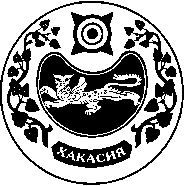 СОВЕТ ДЕПУТАТОВ  УСТЬ-БЮРСКОГО  СЕЛЬСОВЕТА